от 24.06.2016 № 980-п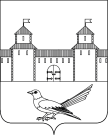 Об уточнении адреса нежилого здания 	Руководствуясь статьей 16 Федерального закона от 06.10.2003 №131-ФЗ «Об общих принципах организации местного самоуправления в Российской Федерации», постановлением Правительства Российской Федерации от 19.11.2014 №1221 «Об утверждении Правил присвоения, изменения и аннулирования адресов», статьями 32, 35, 40 Устава муниципального образования Сорочинский городской округ Оренбургской области, кадастровым паспортом земельного участка от 16.07.2013 №56/13-248923, свидетельством о государственной регистрации права серии 56-АВ №301569 от 25.11.2013, свидетельством о государственной регистрации права серии 56-АВ №301050 от 17.10.2013 и  поданным заявлением (вх.№Сз-798 от 08.06.2016) администрация Сорочинского городского округа Оренбургской области постановляет: Считать почтовый адрес нежилого здания с кадастровым номером 56:45:0102004:240, расположенного на земельном участке с кадастровым номером 56:45:0102002:75, следующим: Российская Федерация, Оренбургская область, г. Сорочинск, ул. Железнодорожная, 19/6.Контроль за исполнением настоящего постановления возложить на главного архитектора муниципального образования Сорочинский городской округ Оренбургской области – Крестьянова А.Ф.Настоящее постановление вступает в силу со дня подписания и подлежит размещению на Портале муниципального образования Сорочинский городской округ Оренбургской области.И.о. главы муниципального образованияСорочинский городской округ – первый заместитель главы администрации городскогоокруга по оперативному управлениюмуниципальным хозяйством                                                            А.А. БогдановРазослано: в дело, Управлению архитектуры, заявителю, на Портал МО Сорочинский городской округ,  прокуратуреАдминистрация Сорочинского городского округа Оренбургской области	П О С Т А Н О В Л Е Н И Е 